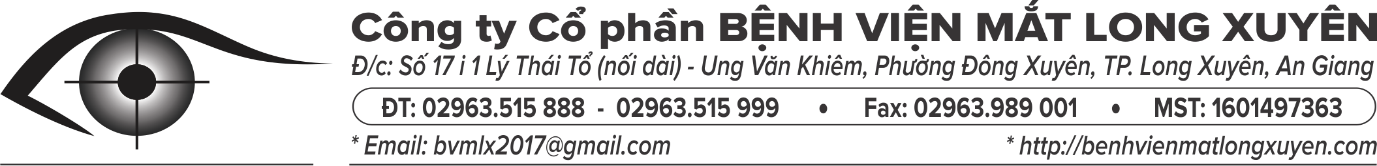 THÔNG BÁO(V/v tuyển dụng Bác sỹ ngành Mắt)Căn cứ kế hoạch phát triển nhân sự năm 2018 – 2025 của Bệnh viện.Bệnh viện Mắt Long Xuyên  thông báo tuyển dụng Bác sỹ với các tiêu chuẩn, điều kiện như sau:1/ Số lượng: 05 Bác sỹ.2/ Tiêu chuẩn: Bác sỹ mới ra trường hoặc Bác sỹ đã có chuyên ngành Mắt (đối với Bác sỹ mới ra trường Bệnh viện sẽ cử đi học chuyên ngành, chi phí học Bệnh viện chi trả).3/ Chế độ bảo hiểm - Chế độ lương:- Tất cả đều có chế độ BHXH, BHYT theo qui định hiện hành;- Chế độ lương: Thỏa thuận: + BS mới ra trường: 15 triệu / tháng trở lên (thời gian đi học không hưởng lương);+ BS có chuyên khoa: 30 triệu / tháng trở lên (tùy theo năng lực).+ Bác sỹ ở xa Bệnh viện có chỗ ở công vụ.4/ Đối tượng: Tất cả các Bác sỹ trong và ngoài tỉnh (ưu tiên Bác sỹ có học lực khá - giỏi).Bệnh viện Mắt Long Xuyên thông báo đến các các Bác sỹ biết.Có nhu cầu liên hệ: Phòng TC-HC (Ms Trần Linh Tú – Trưởng phòng);Điện thoại: 0916.503 252 (trong giờ hành chánh)./.Số: 05 /TB-2018Long Xuyên, ngày 20 tháng 10 năm 2018Nơi nhận:Bệnh viện Mắt Long Xuyên- Như trên;- TP HCNS “để thực hiện”- Lưu vp.Giám đốc(Đã ký)BS.CKI  Lâm Ngọc Châu